Beyond Blue 記者會暨分享講座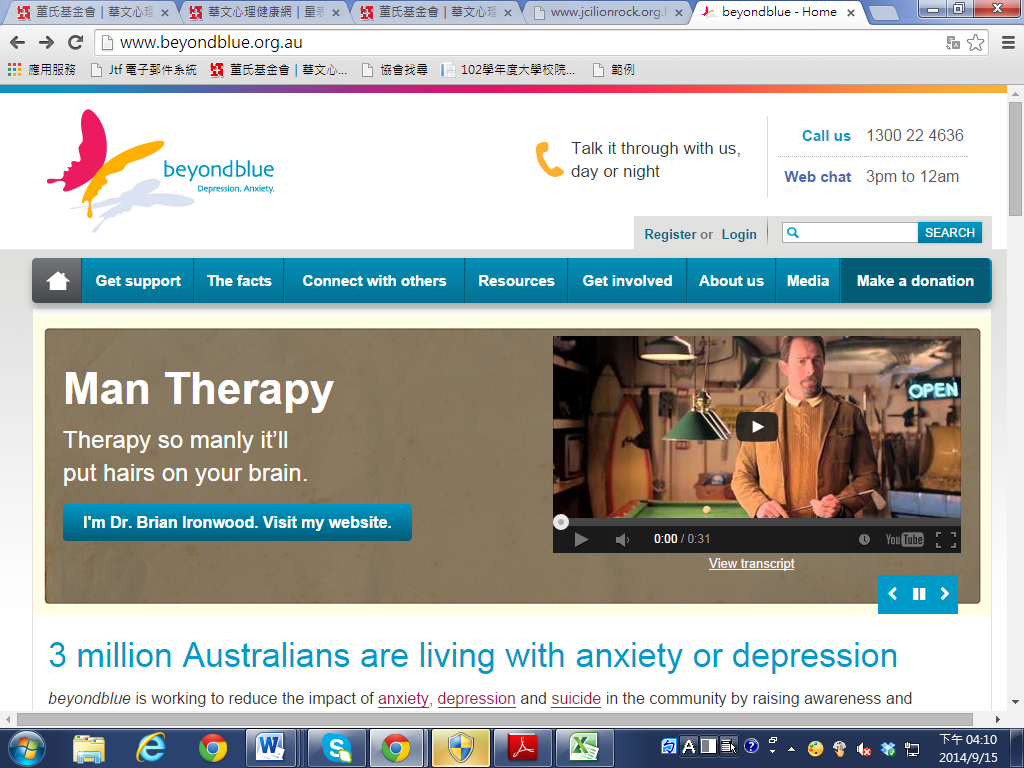 知道Monday Blue，知道Beyond Blue嗎 ?除了台灣現況外，是否想了解其它國家憂鬱防治及心理健康促進工作上的做法?聽聽別人的經驗，為自己增加新視野?Beyond Blue是澳洲從事憂鬱防治及心理健康促進的知名團體，其對澳洲心理健康工作及方案制定上有著重要影響。今年董氏基金會與澳洲辦事處合作，邀請到Beyond Blue總經理--Dr Brian Graetz來台進行經驗分享。歡迎關心此議題的先進朋友們參加及共同交流。講者簡介活動時間: 2014年10月6日(星期一)下午2：30~5:00活動地點：實踐大學 NB1 大國際會議廳 (台北市中山區大直街70號) 預定內容:(1)Beyond Blue介紹	   (2)針對青少年提供之特色方案- National Youth Week及網站服務。	           (3)執行方案中遭遇的困難及解決策略方式：採事先報名，請參加者填妥報名資料後，將報名表交回至單位負責人。10/1(星期三)前，將報名總表寄至boiya@jtf.org.tw，並註明收件主旨：Beyond Blue 記者會暨分享講座(單位名稱)之報名總表。若貴單位有需要活動當日參與的成員名單以利後續之用(例如：出席紀錄)，煩請事先告知，謝謝。活動洽詢: (02)27766133 轉2 心理衛生組備  註：本表若不足填寫，請自行影印使用，謝謝。主辦單位：澳洲辦事處、董氏基金會  協辦單位：實踐大學 Dr Brian Graetz為教育、心理學碩士及醫學博士，於精神衛生工作領域服務超過15年，負責Beyond Blue國家政策研究計畫，含括研究策略、兒童、青少年及家庭議題等工作。姓    名性    別□男   □女聯絡電話(公)                      (手機)                           (公)                      (手機)                           (公)                      (手機)                           E-mail